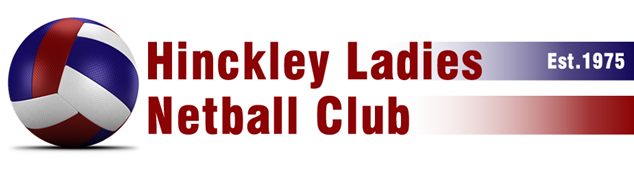 Code of Conduct Sign-Off FormADULT PLAYERSI have read and understood the Adults Code of Conduct and will endeavour to use it whenever representing and supportingHinckley Ladies Netball ClubPlayers Name ………………………………………………………..Date ……………………………………………………………………Players Signature …………………………………………………….TO BE SIGNED AND RETURNED TO THE CAPS DEVELOPMENT OFFICER